Registration and Information for Dog Parade Participation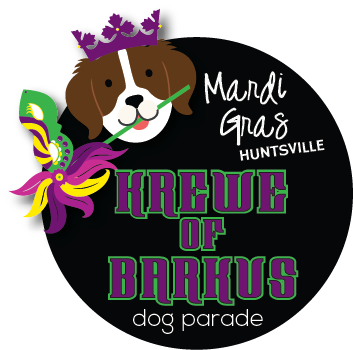 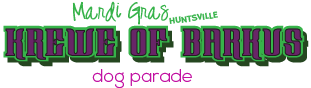 ALL Participating Dogs MUST: 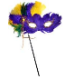 Be on leashOnly ONE dog per person – each dog must have its own handlerBe child and adult friendlyPlay well with other dogsBe in costume Please return the registration form along with a $20 entrance fee (per dog) NO LATER THAN  Friday, February 11, 2023, to: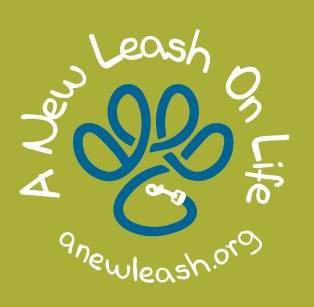 Marydae Blank1303 Monterrey DriveHuntsville, AL 35801 Cash or Checks may be made out to BHH.  Questions? Sara Alavi at Sara@fmnanimalrescue.org 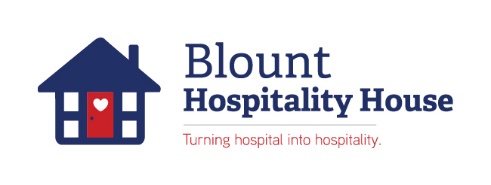 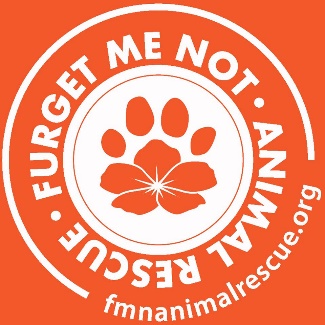 Grand Parade & Blount House Director:     Marydae Sneed     256-337-0141                                            Marydae@aol.comNotes:  You will be contacted by Mardi Gras Huntsville to confirm your entry via E-mail.   Registration for Dog ParadeFirst Name:___________________________Last Name:_______________________________Dogs Name:___________________________Breed:___________________________________Address:_____________________________ City:________________________State:___   ___Mobile:___________________________       Email:___________________________________RELEASE and HOLD HARMLESS/PHOTO AGREEMENTI, the undersigned, have read and understand the Parade Rules and hereby request permission to participate in the Mardi Gras Huntsville Dog Parade, hosted by Blount Hospitality House.  I agree that I am responsible for my Organization, its members and participants, and for their safety.  I also agree that the Mardi Gras Huntsville Dog Parade, Blount Hospitality House, their staff, & directors, will not be held liable for any injuries, damages or claims resulting from or participation in the Mardi Gras Huntsville Grand Parade, held on    February 18, 2023 at 4:30 in the afternoon.  I understand that my dog(s) and I are participating in this event at our own risk.  In addition, I understand that any photographs taken in this parade will be used for marketing purposes by all participating organizations in the future.  Pictures can be found on websites, promotional materials, & TV commercials.  PRINTED NAME:_______________________________________________________________E-MAIL ADDRESS:______________________________________________________________SIGNATURE:____________________________________________Date___________________Please return this form along with a $20 entrance fee (per dog) NO LATER THAN  Friday, Feb. 11th, 2023, to:Blount Hospitality House (BHH) 	610 Madison Street				Dog Parade Contact:Huntsville, AL 35801 				Sara Alavi                        256-337-0141					Sara@fmnanimalrescue.org	          